LES PASSÉJAÏRES DE VARILHES                    					   FICHE ITINÉRAIREVicdessos n°10"Cette fiche participe à la constitution d'une mémoire des itinéraires proposés par les animateurs du club. Eux seuls y ont accès. Ils s'engagent à ne pas la diffuser en dehors du club."Date de la dernière mise à jour : 9 avril 2018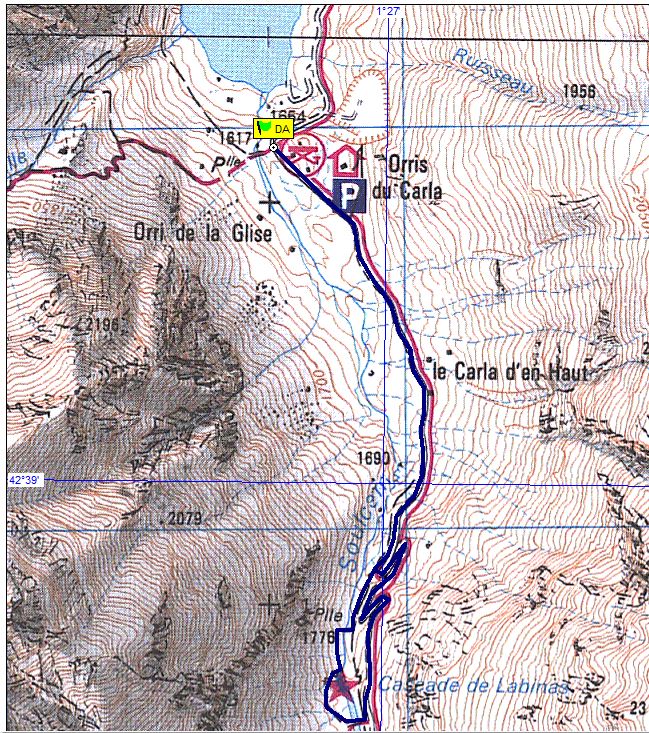 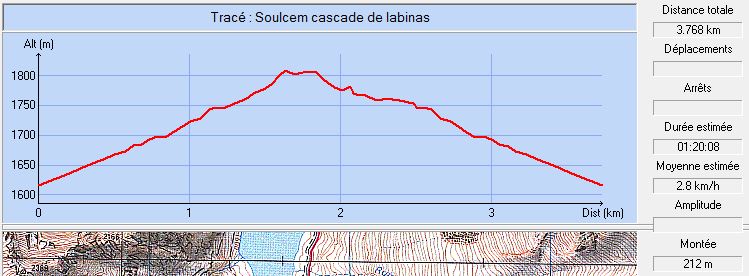 Commune de départ et dénomination de l’itinéraire : Auzat – Orrys du Carla à Soulcem –  de Labinas depuis les orrys du Carla A/RDate, animateur(trice), nombre de participants (éventuel) :Jacky Decker – 14/09/2016 (Sortie grilladesJacky Decker - 26/07/2017 (Sortie "famille")Jacky Decker – 25/07/2018 (Sortie "famille") – 84 participants (Photos)L’itinéraire est décrit sur les supports suivants : Voir "Sentiers d’Emilie"Itinéraire tracé en rouge sur la carte IGN Top25 2148 OTClassification, temps de parcours, dénivelé positif, distance, durée :Promeneur –  –  – ½ journéeBalisage : JauneParticularité(s) : L’itinéraire balisé, décrit sur le topo, emprunte principalement la piste pastorale ce qui permet de découvrir les orrys de Toueno. On peut choisir de l’abandonner après environ  en empruntant un sentier qui part sur la droite et passe plus près du ruisseau de Soulcem (Variante 1).Site ou point remarquable :La cascade est particulièrement spectaculaire au printemps, à la fonte des neigesTrace GPS : XxDistance entre la gare de Varilhes et le lieu de départ : Environ , à vérifier Observation(s) : Cette courte sortie est la première et la plus courte des trois balades qui permettent de découvrir la vallée de Soulcem et ses remarquables ensembles d’orrys. Celle qui conduit jusqu’aux orrys des Estret est décrite sur la fiche Vicdessos n° 11, celles qui mène aux orrys de  sur la fiche Vicdessos n° 12. Ce site a été choisi en 2017 par Jacky Decker pour organiser la sortie familiale annuelle. Il le sera, à nouveau en 2018.